   «В регистр»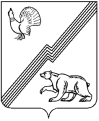 АДМИНИСТРАЦИЯ ГОРОДА ЮГОРСКАХанты-Мансийского автономного округа – Югры П О С Т А Н О В Л Е Н И Е (проект)от ________                                                                                                                          № _______
О внесении изменений в  постановление администрации города Югорскаот 13.01.2011 № 16В целях эффективного исполнения мероприятий долгосрочной целевой программы «Дополнительные меры социальной поддержки и социальной помощи отдельным категориям граждан города Югорска на 2011 — 2013 годы»:	 1. Внести в постановление администрации города Югорска от 13.01.2011 № 16 «О создании Комиссии по распределению средств Программы» следующие изменения: 1.1 В Приложении 1 к постановлению «Положение о Комиссии по распределению средств Программы «Дополнительные меры социальной поддержки и социальной помощи отдельным категориям граждан города Югорска на 2011-2013 годы» подпункт 2.1.8. раздела 2 «Порядок обращения в Комиссию и условия предоставления мер социальной поддержки и социальной помощи для отдельных категорий граждан» изложить в следующей редакции:	«2.1.8.  Оплата стоимости проезда и провоза багажа пенсионерам, вышедшим на пенсию из бюджетных организаций в случае переезда к новому месту жительства в другую местность.	 Оплата стоимости проезда и провоза багажа производится пенсионерам, имеющим стаж работы не менее пяти лет в организациях, финансируемых из местного бюджета, и уволившимся из этих организаций в связи с выходом на пенсию, по фактическим расходам на проезд и провоз багажа весом до пяти тонн в пределах территории Российской Федерации, но не свыше тарифов, предусмотренных соответственно для проезда (перевозок) и провоза багажа водным, железнодорожным и автомобильным транспортом (за исключением такси).	Комиссия принимает решение о выплате материальной помощи лицам, указанным в п.п. 2.1.8., на основании предоставленных документов:	  а) заявление с указанием лицевого счета в кредитной организации;	   б) паспорт заявителя;	в) проездные документы (билеты, чеки) и квитанции на провоз багажа;	г) заверенная копия трудовой книжки;	д) листок убытия;	е)  пенсионное удостоверение;	ж) свидетельство о присвоении ИНН.»             2. Опубликовать постановление в газете «Югорский вестник» и разместить на официальном сайте администрации города Югорска.3. Настоящее постановление вступает в силу после его официального опубликования в газете «Югорский вестник».Глава администрации города Югорска                                                                        М.И. БодакИсполнитель:Отдел по здравоохраненияПроект постановления администрации города Югорска коррупционных факторов не содержит.Начальник отдела по здравоохранениюи социальным вопросам                                                                                                     В. В. ИвановСогласовано:                                                                                                                   Рассылка:                                                                         Заместитель главы администрации                          Т. И. Долгодворова                    V
Заместитель главы администрации                                   В. А. Княжева                  отдел по здрав.Департамент финансов                                                      Л. И. Горшкова                  VУправление экономической политики                             И. В. Грудцына                   VГлавный бухгалтер                                                          Л. А. Михайлова                   V
Юридическое управление                                                  А. В. Бородкин                  V
 